NAME __________________________ CLASS______ADM. NO. __________School……………………………………………………………………………….231/3BIOLOGY					PAPER 3NOV. 2020		                     MERU CENTRAL EXAMINATIONSBIOLOGYPAPER 3INSTRUCTIONS TO  CANDIDATESWrite your name and index number in the spaces provided above.Sign and write the date of examination in the spaces provided above. You are required to spend the first 15 minutes of the 1 ¾ hours allowed for this paper reading the whole paper carefully before commencing your work.Answers must be written in the spaces provided in the question paper.For Examiner’s Use only:-This paper consists of 7 printed pages. Candidates should check to ascertain that all pages are printed as indicated and that no questions are missing.Below are photographs of two specimens, J and K. Both of them belong to the same phylum and class. Observe them carefully before you answer the questions that follow.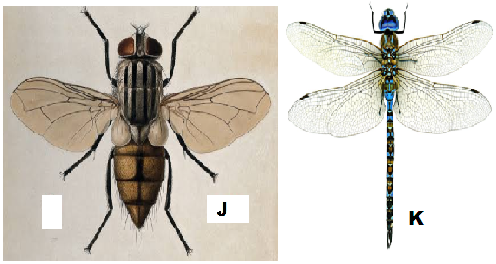 Name the class to which J and K belong and support your answer with two reasons. Class ………………………………………………………………………………….1mkReasons 				2mks……………………………………………………………………………………………………………………………………………………………………Suggest why the circulatory fluid in J and K has no haemoglobin.			2mks…………………………………………………………………………………………………………………………………………………………………………………….	Observe their wings and suggest the type of evolution that could have taken place to give rise to J and K, and then give a reason for your answer.Type of evolution …………………………………………………………………1mkReason ……………………………………………………………………………………	       …………………………………………………………………………………2mks Below is a diagram showing the life cycle of specimen J.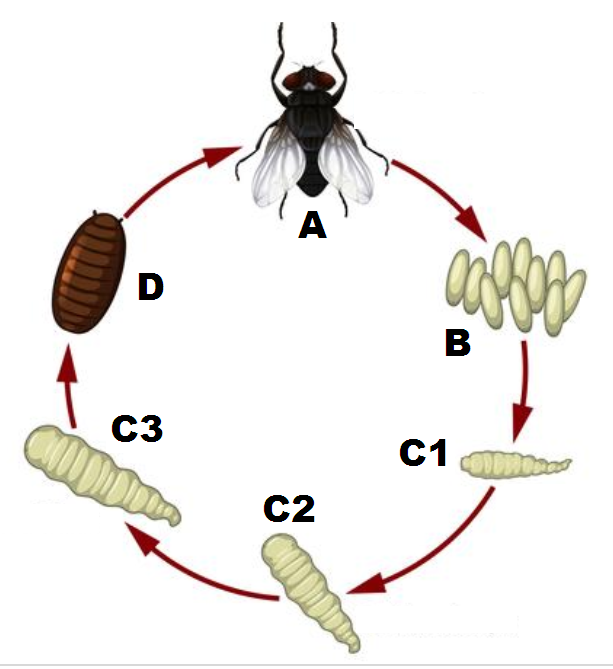 Identify the stage labeled D. ……………………………………………………..1mkName the hormone responsible for the change from D to A.			1mk………………………………………	Explain the differences in the change from C2 to C3 and from C3 to D.          4mks………………………………………………………………………………………….………………………………………………………………………………………….………………………………………………………………………………………….………………………………………………………………………………………….Q2. Study the organisms   below and answer questions in spaces provided .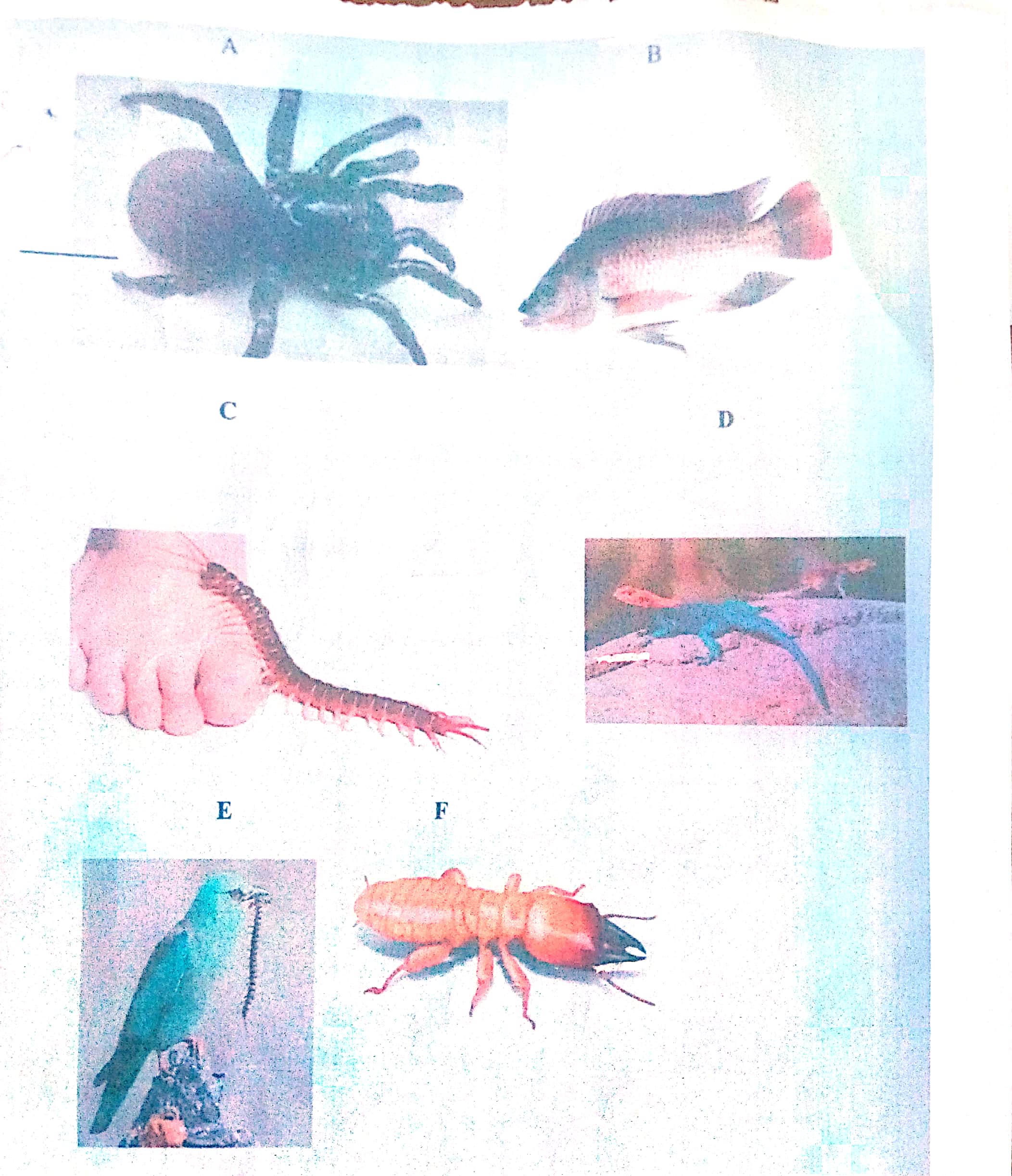 Complete and use the key below  to identify the organism.    2mks1a. Organism with endoskeleton ………………………………………… go to 21b. ______________________ ………………………………………………… go to 32a. Has scales on the body………………………………………………… go to 42b. Has no scales on the body…………………………………… mammalian.3a. Has cephalothorax ………………………………………………… Arachnida.3b. Has no cephalothorax………………………………………………go to 54a. __________________________________............................... pisces4b. Has no fins …………………………………………………….. Go to 75a. Has three pairs of legs …………………………………………… Insects.5b. Has more than three pairs of legs …………………………… go to 66a. Two pairs of legs per segment ……………………………………Diplopoda6b. One pair of legs per segment………………………………………chilopoda.7a. Has feathers ………………………………………………………………  Aves7b. Has no feathers …………………………………………………………go to 88a. Has a tail…………………………………………………………………Reptilia 8b. Has no tail……………………………………………………………Amphibia.b). Identify the organisms above using the completed key above.  6mksc). Name the phylum in which specimens C, E and F belong to ……………………………………………..1mkd). Give three reasons for your answer in (c).   3mks………………………………………………………………………………………………………………………………………………………………………………………………………………………………………………………………………………………………………………………………………………………………………………………………………………………………………………………………………………………………e).Name one feature that is common in organisms B, D and E.    1mk………………………………………………………………………………………Q3.You are provided with a specimen labeled T which is a fruit. Use it to answer the questions that follow. Make a transverse section of the specimen T. Draw and label at least 3 parts.						 	        6mksWith reasons, state the identity of fruit T.Type of fruit………………………………………………………………………..1mkReason …………………………………………………………………………………1mkSuggest the possible agent of dispersal and give two reasonsAgent …………………………………………………………………………………1mkReason ……………………………………………………………………………………………………………………………………………………………………………………2mkWhat is the placentation of T? …………………………………………………….1mkSpecimen T was green in colour before it was treated with a plant hormone. Suggest the plant hormone.………………………………………………………………………………………1mkENDQuestionMaximum ScoreCandidate’s Score   114   213   313   TOTAL40Specimen Steps followed Identity ABCDEF